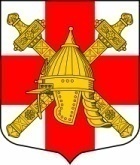 СОВЕТ ДЕПУТАТОВ СИНЯВИНСКОГО ГОРОДСКОГО ПОСЕЛЕНИЯ КИРОВСКОГО МУНИЦИПАЛЬНОГО РАЙОНА ЛЕНИНГРАДСКОЙ ОБЛАСТИРЕШЕНИЕот  «13» октября 2020 года № 28О внесении изменений  в решение совета депутатов Синявинского городского поселения Кировского муниципального района Ленинградской области от 25.10.2019 № 13 «Об утверждении Положения о конкурсе на замещение должности главы администрации Синявинского городского поселения Кировского муниципального района Ленинградской области»Руководствуясь Федеральным законом от 06.10.2003 № 131-ФЗ "Об общих принципах организации местного самоуправления в Российской Федерации", Федеральным законом от 02.03.2007 № 25-ФЗ «О муниципальной службе в Российской Федерации», совет депутатов решил:1. Внести в решение совета депутатов Синявинского городского поселения Кировского муниципального района Ленинградской области от 25.10.2019 № 13 «Об утверждении Положения о конкурсе на замещение должности главы администрации Синявинского городского поселения Кировского муниципального района Ленинградской области» следующие изменения:1.1. Подпункт 8 пункта 4.3 Положения изложить в новой редакции следующего содержания:«8) документ, подтверждающий регистрацию в системе индивидуального (персонифицированного) учета;»2. Настоящее решение подлежит официальному опубликования.Глава муниципального образования			                О.Л. Горчаков Разослано: дело, администрация Синявинского городского поселения Кировского муниципального района Ленинградской области, Кировская городская прокуратура, газета «Наше Синявино.